 

Simon Leoza
ACTE III 
The new album from the composer, arranger et multi-instrumentalist to be released on March 22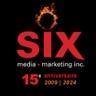 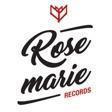 IN  CONCERT04/04 – Québec – Grand Théâtre09/04 – Caraquet – Centre culturel de Caraquet10/04 – Charlottetown – Théâtre Port-Lajoye
11/04 – Moncton – Théâtre Capitol12/04 – Bathurst – Salle Richelieu
13/04 – Miramichi – Théâtre Gilles-Laplante
10/05 – Longueuil – Théâtre de la Ville
24/05 – Trois-Rivières – Salle Anaïs-Allard-RousseauMontréal, march 2024 – Composer, arranger and multi-instrumentalist Simon Leoza will release his new album ACTE III on March 22 via Rosemarie Records. The tour will begin on April 4 at the Grand Théâtre de Québec and continue in the Maritimes as well as in Longueuil on May 10 and Trois-Rivières on May 24. Comprising twelve captivating tracks, this opus beautifully blends the realms of indie-classical, pop, and electronic music. Bursting with evocative and abstract orchestrations, accompanied by electrifying electronic elements, Simon Leoza has created a vivid landscape that is both warm and exhilarating.While the previous album ‘Albatross’ possessed a cinematic quality, ACTE III exudes an enchanting theatrical essence. In every aspect, Simon Leoza presents himself as a fully realized artist, demonstrating a grander scope and mood that confidently reaffirms his rightful place in the spotlight. The album boasts ambitious, classicist compositions, meticulously arranged with clever intricacies and layers of meaning.At the core of this artistic endeavor lies a rich tapestry of instrumentation, featuring an orchestral soundscape comprising a 10 piece string ensemble, a woodwind quartet, dynamic drums and percussions, brass, and an abundance of synthesizers and intricate sound design, resulting in an explosion of sonic possibilities. Collaborations with talented singers (Pilou and l i l a)  add an extra dimension of depth and emotional resonance to the music. As a departure from the minimalist aesthetic, the album embraces a maximalist approach; a kaleidoscope of vibrant colors and bold contrasts inspired by movement and the human experience.Each arrangement within the album is meticulously crafted, showcasing a level of care and craftsmanship that invites listeners to immerse themselves in the depth and splendor of the music.This album signifies Leoza's liberation from the confines of the neo-classical limbo. Far from a forced reinvention, the evolution feels organic and instinctive, staying true to his artistic vision. It effortlessly strikes a delicate balance between offering a spiritual and immersive experience, while maintaining the accessibility and allure of pop music. The album's widescreen grandeur is delivered with the immediacy of a pop record, creating an experience that can be enjoyed both casually and intensely.ACTE III TRACKLISTINGIII {serenade}
atoms, atoms, atoms
iƪƪusions (feat. Pilou)
_⍭errα_firmα_
III:XIII
Ʌdora
.⋆* astronσmie *⋆.
ΣVA (feat. l i l a)
camera obscura
§millionnaire§
ℜeχ ɲeβulÅ
III {dolce}